Raising Concerns – What Can I do as a Postgraduate Doctor in Training at Blackpool Teaching Hospitals?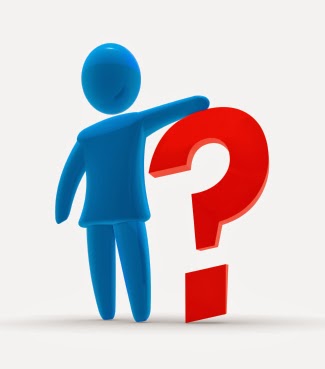 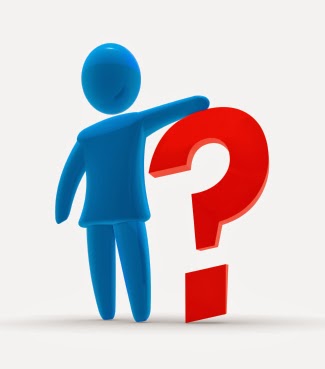 Speak to your Educational or Clinical Supervisor or Education Lead for your departmentCome and speak to one of us in the Education Team – see the Team List here: https://www.bfwh.nhs.uk/onehr/wp-content/uploads/2023/05/Clinical-Education-Team.pdf Speak to the Freedom to Speak Up GuardianFreedom to Speak up Guardians | oneHR (bfwh.nhs.uk)Evaluation of Education Experience Surveys are completed three times a yearQuality Assurance | oneHR (bfwh.nhs.uk)Focus Groups which are run in line with teaching if you are a Foundation Doctor or GPST and on an Adhoc basis for other trainee grade, these are supported by the Associate Director for Medical EducationThe Junior Doctors Forums, meet every other month and can also be found on the IntranetThe Guardian of Safe Working (GOSW) can be found at this link: Guardian of Safe Working Hours | oneHR (bfwh.nhs.uk)There is the Medical Education anonymous feedback survey where you can leave comments: 
https://forms.office.com/e/U7zAPbBFzG   